แบบ มคอ. 3  รายละเอียดของรายวิชารายละเอียดของรายวิชา หมายถึง ข้อมูลเกี่ยวกับแนวทางการบริหารจัดการของแต่ละรายวิชาเพื่อให้การจัดการเรียนการสอนสอดคล้องและเป็นไปตามที่วางแผนไว้ในรายละเอียดของหลักสูตร ซึ่งแต่ละรายวิชาจะกำหนดไว้อย่างชัดเจนเกี่ยวกับวัตถุประสงค์และรายละเอียดของเนื้อหาความรู้ในรายวิชา แนวทางการปลูกฝังทักษะต่างๆ ตลอดจนคุณลักษณะอื่นๆที่นักศึกษาจะได้รับการพัฒนาให้ประสบความสำเร็จตามจุดมุ่งหมายของรายวิชา มีการกำหนดรายละเอียดเกี่ยวกับระยะเวลาที่ใช้ในการเรียน วิธีการเรียน การสอน การวัดและประเมินผลในรายวิชา ตลอดจนหนังสืออ้างอิงที่นักศึกษาจะสามารถค้นคว้าได้ นอกจากนี้ยังกำหนดยุทธศาสตร์ในการประเมินรายวิชาและกระบวนการปรับปรุงประกอบด้วย 7 หมวด ดังนี้หมวดที่ 1	ข้อมูลทั่วไปหมวดที่ 2 	จุดมุ่งหมายและวัตถุประสงค์หมวดที่ 3	ลักษณะและการดำเนินการหมวดที่ 4	การพัฒนาผลการเรียนรู้ของนักศึกษาหมวดที่ 5	แผนการสอนและการประเมินผลหมวดที่ 6	ทรัพยากรประกอบการเรียน
หมวดที่ 7	การประเมินและปรับปรุงการดำเนินการของรายวิชา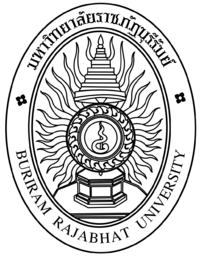 รายละเอียดของรายวิชาหมวดที่ 1 ข้อมูลทั่วไปหมวดที่ 2 จุดมุ่งหมายและวัตถุประสงค์หมวดที่ 3 ลักษณะและการดำเนินการหมวดที่ 4 การพัฒนาผลการเรียนรู้ของนักศึกษาแผนที่แสดงการกระจายความรับผิดชอบต่อของรายวิชา (Curriculum Mapping)หมวดที่ 5 แผนการสอนและการประเมินผลหมวดที่ 6 ทรัพยากรประกอบการเรียนการสอนหมวดที่ 7 การประเมินและปรับปรุงการดำเนินการของรายวิชาลงชื่อ:   ........................................................................      (....................................................)                  อาจารย์ผู้รับผิดชอบรายวิชา/ผู้รายงาน                วันที่   .........  เดือน  ................  พ.ศ. .................  ชื่อสถาบันอุดมศึกษามหาวิทยาลัยราชภัฎบุรีรัมย์วิทยาเขต/คณะ/ภาควิชา คณะวิทยาศาสตร์  สาขาวิชาวิทยาศาสตร์การอาหารFaculty of  Science  Program in  Food  science1. รหัสและชื่อรายวิชา      1. รหัสและชื่อรายวิชา      1. รหัสและชื่อรายวิชา      1. รหัสและชื่อรายวิชา      1. รหัสและชื่อรายวิชา      1. รหัสและชื่อรายวิชา      รหัสวิชา  4143901  รหัสวิชา  4143901  รหัสวิชา  4143901  รหัสวิชา  4143901  ชื่อรายวิชา  สัมมนาวิทยาศาสตร์การอาหารชื่อรายวิชา  สัมมนาวิทยาศาสตร์การอาหารชื่อรายวิชา  สัมมนาวิทยาศาสตร์การอาหาร2. จำนวนหน่วยกิต       2. จำนวนหน่วยกิต       2. จำนวนหน่วยกิต       2. จำนวนหน่วยกิต       2. จำนวนหน่วยกิต       2. จำนวนหน่วยกิต       3 หน่วยกิต3 หน่วยกิต3 หน่วยกิต3 หน่วยกิต             (2(1-3-2))(บรรยาย-ปฏิบัติ-ศึกษาด้วยตนเอง)             (2(1-3-2))(บรรยาย-ปฏิบัติ-ศึกษาด้วยตนเอง)             (2(1-3-2))(บรรยาย-ปฏิบัติ-ศึกษาด้วยตนเอง)3. หลักสูตรและประเภทของรายวิชา 3. หลักสูตรและประเภทของรายวิชา 3. หลักสูตรและประเภทของรายวิชา 3. หลักสูตรและประเภทของรายวิชา 3. หลักสูตรและประเภทของรายวิชา 3. หลักสูตรและประเภทของรายวิชา 3. หลักสูตรและประเภทของรายวิชา 3. หลักสูตรและประเภทของรายวิชา 3. หลักสูตรและประเภทของรายวิชา 3. หลักสูตรและประเภทของรายวิชา 3. หลักสูตรและประเภทของรายวิชา 3. หลักสูตรและประเภทของรายวิชา 3. หลักสูตรและประเภทของรายวิชา 3.1    สำหรับ    3.1    สำหรับ    3.1    สำหรับ    หลักสูตร  วิทยาศาสตรบัณฑิตหลักสูตร  วิทยาศาสตรบัณฑิตหลักสูตร  วิทยาศาสตรบัณฑิตหลักสูตร  วิทยาศาสตรบัณฑิตหลักสูตร  วิทยาศาสตรบัณฑิตหลักสูตร  วิทยาศาสตรบัณฑิตสาขาวิชา  วิทยาศาสตร์การอาหารสาขาวิชา  วิทยาศาสตร์การอาหารสาขาวิชา  วิทยาศาสตร์การอาหาร        สำหรับ             สำหรับ             สำหรับ     หลายหลักสูตรหลายหลักสูตรหลายหลักสูตรหลายหลักสูตรหลายหลักสูตรหลายหลักสูตร3.2       ประเภทของรายวิชา 3.2       ประเภทของรายวิชา 3.2       ประเภทของรายวิชา 3.2       ประเภทของรายวิชา 3.2       ประเภทของรายวิชา 3.2       ประเภทของรายวิชา 3.2       ประเภทของรายวิชา 3.2       ประเภทของรายวิชา  ศึกษาทั่วไป วิชาเฉพาะกลุ่มวิชา   แกน   เอกบังคับ   เอกเลือกกลุ่มวิชา   แกน   เอกบังคับ   เอกเลือกกลุ่มวิชา   แกน   เอกบังคับ   เอกเลือก วิชาเลือกเสรี   4. อาจารย์ผู้รับผิดชอบรายวิชา          4. อาจารย์ผู้รับผิดชอบรายวิชา          4. อาจารย์ผู้รับผิดชอบรายวิชา          4. อาจารย์ผู้รับผิดชอบรายวิชา          4. อาจารย์ผู้รับผิดชอบรายวิชา          4. อาจารย์ผู้รับผิดชอบรายวิชา          4. อาจารย์ผู้รับผิดชอบรายวิชา          4. อาจารย์ผู้รับผิดชอบรายวิชา          4. อาจารย์ผู้รับผิดชอบรายวิชา          4. อาจารย์ผู้รับผิดชอบรายวิชา          4. อาจารย์ผู้รับผิดชอบรายวิชา          4. อาจารย์ผู้รับผิดชอบรายวิชา          4. อาจารย์ผู้รับผิดชอบรายวิชา          4.1 อาจารย์ผู้รับผิดชอบรายวิชา 4.1 อาจารย์ผู้รับผิดชอบรายวิชา 4.1 อาจารย์ผู้รับผิดชอบรายวิชา 4.1 อาจารย์ผู้รับผิดชอบรายวิชา 4.1 อาจารย์ผู้รับผิดชอบรายวิชา 4.1 อาจารย์ผู้รับผิดชอบรายวิชา 4.1 อาจารย์ผู้รับผิดชอบรายวิชา 4.1 อาจารย์ผู้รับผิดชอบรายวิชา 4.1 อาจารย์ผู้รับผิดชอบรายวิชา 4.1 อาจารย์ผู้รับผิดชอบรายวิชา 4.1 อาจารย์ผู้รับผิดชอบรายวิชา 4.1 อาจารย์ผู้รับผิดชอบรายวิชา  ผศ. ดร.จิตตะวัน กุโบลาดร.เทวิกา กีรติบูรณะดร.จตุพัฒน์ สมัปปิโตอ.เพียรพรรณ สุภะโคตร ผศ. ดร.จิตตะวัน กุโบลาดร.เทวิกา กีรติบูรณะดร.จตุพัฒน์ สมัปปิโตอ.เพียรพรรณ สุภะโคตร ผศ. ดร.จิตตะวัน กุโบลาดร.เทวิกา กีรติบูรณะดร.จตุพัฒน์ สมัปปิโตอ.เพียรพรรณ สุภะโคตร ผศ. ดร.จิตตะวัน กุโบลาดร.เทวิกา กีรติบูรณะดร.จตุพัฒน์ สมัปปิโตอ.เพียรพรรณ สุภะโคตร ผศ. ดร.จิตตะวัน กุโบลาดร.เทวิกา กีรติบูรณะดร.จตุพัฒน์ สมัปปิโตอ.เพียรพรรณ สุภะโคตร ผศ. ดร.จิตตะวัน กุโบลาดร.เทวิกา กีรติบูรณะดร.จตุพัฒน์ สมัปปิโตอ.เพียรพรรณ สุภะโคตร ผศ. ดร.จิตตะวัน กุโบลาดร.เทวิกา กีรติบูรณะดร.จตุพัฒน์ สมัปปิโตอ.เพียรพรรณ สุภะโคตร ผศ. ดร.จิตตะวัน กุโบลาดร.เทวิกา กีรติบูรณะดร.จตุพัฒน์ สมัปปิโตอ.เพียรพรรณ สุภะโคตร ผศ. ดร.จิตตะวัน กุโบลาดร.เทวิกา กีรติบูรณะดร.จตุพัฒน์ สมัปปิโตอ.เพียรพรรณ สุภะโคตร ผศ. ดร.จิตตะวัน กุโบลาดร.เทวิกา กีรติบูรณะดร.จตุพัฒน์ สมัปปิโตอ.เพียรพรรณ สุภะโคตร4.2 อาจารย์ผู้สอน4.2 อาจารย์ผู้สอน4.2 อาจารย์ผู้สอน4.2 อาจารย์ผู้สอน4.2 อาจารย์ผู้สอน4.2 อาจารย์ผู้สอน4.2 อาจารย์ผู้สอน4.2 อาจารย์ผู้สอน4.2 อาจารย์ผู้สอน4.2 อาจารย์ผู้สอน4.2 อาจารย์ผู้สอน4.2 อาจารย์ผู้สอนผศ. ดร.จิตตะวัน กุโบลาดร.เทวิกา กีรติบูรณะดร.จตุพัฒน์ สมัปปิโตอ.เพียรพรรณ สุภะโคตรผศ. ดร.จิตตะวัน กุโบลาดร.เทวิกา กีรติบูรณะดร.จตุพัฒน์ สมัปปิโตอ.เพียรพรรณ สุภะโคตรผศ. ดร.จิตตะวัน กุโบลาดร.เทวิกา กีรติบูรณะดร.จตุพัฒน์ สมัปปิโตอ.เพียรพรรณ สุภะโคตรผศ. ดร.จิตตะวัน กุโบลาดร.เทวิกา กีรติบูรณะดร.จตุพัฒน์ สมัปปิโตอ.เพียรพรรณ สุภะโคตรผศ. ดร.จิตตะวัน กุโบลาดร.เทวิกา กีรติบูรณะดร.จตุพัฒน์ สมัปปิโตอ.เพียรพรรณ สุภะโคตรผศ. ดร.จิตตะวัน กุโบลาดร.เทวิกา กีรติบูรณะดร.จตุพัฒน์ สมัปปิโตอ.เพียรพรรณ สุภะโคตรผศ. ดร.จิตตะวัน กุโบลาดร.เทวิกา กีรติบูรณะดร.จตุพัฒน์ สมัปปิโตอ.เพียรพรรณ สุภะโคตรผศ. ดร.จิตตะวัน กุโบลาดร.เทวิกา กีรติบูรณะดร.จตุพัฒน์ สมัปปิโตอ.เพียรพรรณ สุภะโคตรผศ. ดร.จิตตะวัน กุโบลาดร.เทวิกา กีรติบูรณะดร.จตุพัฒน์ สมัปปิโตอ.เพียรพรรณ สุภะโคตรผศ. ดร.จิตตะวัน กุโบลาดร.เทวิกา กีรติบูรณะดร.จตุพัฒน์ สมัปปิโตอ.เพียรพรรณ สุภะโคตร5. ภาคการศึกษา / ชั้นปีที่เรียน  5. ภาคการศึกษา / ชั้นปีที่เรียน  5. ภาคการศึกษา / ชั้นปีที่เรียน  5. ภาคการศึกษา / ชั้นปีที่เรียน  5. ภาคการศึกษา / ชั้นปีที่เรียน  5. ภาคการศึกษา / ชั้นปีที่เรียน  5. ภาคการศึกษา / ชั้นปีที่เรียน  5. ภาคการศึกษา / ชั้นปีที่เรียน  5. ภาคการศึกษา / ชั้นปีที่เรียน  5. ภาคการศึกษา / ชั้นปีที่เรียน  5. ภาคการศึกษา / ชั้นปีที่เรียน  5. ภาคการศึกษา / ชั้นปีที่เรียน  5. ภาคการศึกษา / ชั้นปีที่เรียน  ภาคการศึกษาที่       1      2ภาคการศึกษาที่       1      2ภาคการศึกษาที่       1      2ภาคการศึกษาที่       1      2ภาคการศึกษาที่       1      2ภาคการศึกษาที่       1      2ภาคการศึกษาที่       1      2  ชั้นปีที่เรียน  ชั้นปีที่  3   ชั้นปีที่เรียน  ชั้นปีที่  3   ชั้นปีที่เรียน  ชั้นปีที่  3 6. รายวิชาที่ต้องเรียนมาก่อน  (pre-requisite)  (ถ้ามี)6. รายวิชาที่ต้องเรียนมาก่อน  (pre-requisite)  (ถ้ามี)6. รายวิชาที่ต้องเรียนมาก่อน  (pre-requisite)  (ถ้ามี)6. รายวิชาที่ต้องเรียนมาก่อน  (pre-requisite)  (ถ้ามี)6. รายวิชาที่ต้องเรียนมาก่อน  (pre-requisite)  (ถ้ามี)6. รายวิชาที่ต้องเรียนมาก่อน  (pre-requisite)  (ถ้ามี)6. รายวิชาที่ต้องเรียนมาก่อน  (pre-requisite)  (ถ้ามี)6. รายวิชาที่ต้องเรียนมาก่อน  (pre-requisite)  (ถ้ามี)6. รายวิชาที่ต้องเรียนมาก่อน  (pre-requisite)  (ถ้ามี)6. รายวิชาที่ต้องเรียนมาก่อน  (pre-requisite)  (ถ้ามี)6. รายวิชาที่ต้องเรียนมาก่อน  (pre-requisite)  (ถ้ามี)6. รายวิชาที่ต้องเรียนมาก่อน  (pre-requisite)  (ถ้ามี)6. รายวิชาที่ต้องเรียนมาก่อน  (pre-requisite)  (ถ้ามี) ไม่มี ไม่มี ไม่มี ไม่มี ไม่มี ไม่มี ไม่มี ไม่มี ไม่มี ไม่มี ไม่มี ไม่มี7. รายวิชาที่ต้องเรียนพร้อมกัน  (co-requisites)  (ถ้ามี)7. รายวิชาที่ต้องเรียนพร้อมกัน  (co-requisites)  (ถ้ามี)7. รายวิชาที่ต้องเรียนพร้อมกัน  (co-requisites)  (ถ้ามี)7. รายวิชาที่ต้องเรียนพร้อมกัน  (co-requisites)  (ถ้ามี)7. รายวิชาที่ต้องเรียนพร้อมกัน  (co-requisites)  (ถ้ามี)7. รายวิชาที่ต้องเรียนพร้อมกัน  (co-requisites)  (ถ้ามี)7. รายวิชาที่ต้องเรียนพร้อมกัน  (co-requisites)  (ถ้ามี)7. รายวิชาที่ต้องเรียนพร้อมกัน  (co-requisites)  (ถ้ามี)7. รายวิชาที่ต้องเรียนพร้อมกัน  (co-requisites)  (ถ้ามี)7. รายวิชาที่ต้องเรียนพร้อมกัน  (co-requisites)  (ถ้ามี)7. รายวิชาที่ต้องเรียนพร้อมกัน  (co-requisites)  (ถ้ามี)7. รายวิชาที่ต้องเรียนพร้อมกัน  (co-requisites)  (ถ้ามี)   ไม่มี   ไม่มี   ไม่มี   ไม่มี8. สถานที่เรียน        คณะวิทยาศาสตร์ มหาวิทยาลัยราชภัฏบุรีรัมย์8. สถานที่เรียน        คณะวิทยาศาสตร์ มหาวิทยาลัยราชภัฏบุรีรัมย์8. สถานที่เรียน        คณะวิทยาศาสตร์ มหาวิทยาลัยราชภัฏบุรีรัมย์8. สถานที่เรียน        คณะวิทยาศาสตร์ มหาวิทยาลัยราชภัฏบุรีรัมย์8. สถานที่เรียน        คณะวิทยาศาสตร์ มหาวิทยาลัยราชภัฏบุรีรัมย์8. สถานที่เรียน        คณะวิทยาศาสตร์ มหาวิทยาลัยราชภัฏบุรีรัมย์8. สถานที่เรียน        คณะวิทยาศาสตร์ มหาวิทยาลัยราชภัฏบุรีรัมย์8. สถานที่เรียน        คณะวิทยาศาสตร์ มหาวิทยาลัยราชภัฏบุรีรัมย์8. สถานที่เรียน        คณะวิทยาศาสตร์ มหาวิทยาลัยราชภัฏบุรีรัมย์8. สถานที่เรียน        คณะวิทยาศาสตร์ มหาวิทยาลัยราชภัฏบุรีรัมย์8. สถานที่เรียน        คณะวิทยาศาสตร์ มหาวิทยาลัยราชภัฏบุรีรัมย์8. สถานที่เรียน        คณะวิทยาศาสตร์ มหาวิทยาลัยราชภัฏบุรีรัมย์9. วันที่จัดทำหรือปรับปรุงรายละเอียดของรายวิชาครั้งล่าสุด9. วันที่จัดทำหรือปรับปรุงรายละเอียดของรายวิชาครั้งล่าสุด9. วันที่จัดทำหรือปรับปรุงรายละเอียดของรายวิชาครั้งล่าสุด9. วันที่จัดทำหรือปรับปรุงรายละเอียดของรายวิชาครั้งล่าสุด9. วันที่จัดทำหรือปรับปรุงรายละเอียดของรายวิชาครั้งล่าสุด9. วันที่จัดทำหรือปรับปรุงรายละเอียดของรายวิชาครั้งล่าสุด9. วันที่จัดทำหรือปรับปรุงรายละเอียดของรายวิชาครั้งล่าสุด9. วันที่จัดทำหรือปรับปรุงรายละเอียดของรายวิชาครั้งล่าสุด9. วันที่จัดทำหรือปรับปรุงรายละเอียดของรายวิชาครั้งล่าสุด9. วันที่จัดทำหรือปรับปรุงรายละเอียดของรายวิชาครั้งล่าสุด9. วันที่จัดทำหรือปรับปรุงรายละเอียดของรายวิชาครั้งล่าสุด9. วันที่จัดทำหรือปรับปรุงรายละเอียดของรายวิชาครั้งล่าสุดภาคการศึกษาที่    1   2ภาคการศึกษาที่    1   2ภาคการศึกษาที่    1   2ภาคการศึกษาที่    1   2ภาคการศึกษาที่    1   2ปีการศึกษา 2563 ปีการศึกษา 2563 ปีการศึกษา 2563 วันที่  25  กันยายน 256-วันที่  25  กันยายน 256-1. จุดมุ่งหมายของรายวิชา
         1.  เพื่อให้นักศึกษาทราบถึงกระบวนการศึกษาค้นคว้าจากบทความ         2.  เพื่อให้นักศึกษาพัฒนาการคิด วิเคราะห์อย่างเป็นระบบ เป็นเหตุเป็นผล สามารถวิเคราะห์ข้อมูล และสรุปผล3.  เพื่อให้ผู้เรียนมีทักษะการเขียน การนำเสนอหน้าชั้นเรียน สามารถตอบคำถามได้ และการเลือกใช้โปรแกรมต่างๆ ในการนำเสนอได้อย่างดี2. วัตถุประสงค์ในการพัฒนา/ปรับปรุงรายวิชา 
    เพื่อให้รายวิชามีเนื้อหาที่ทันสมัยและสอดคล้องกับภาวการณ์ปัจจุบัน1. คำอธิบายรายวิชา   (Course  Description)ศึกษางานวิจัย  ความรู้ทางวิทยาศาสตร์การอาหารใหม่ๆจากวารสาร  ตำรา  เทคโนโลยีสารสนเทศ  แล้วนำผลการค้นคว้ามานำเสนอ อภิปรายและแลกเปลี่ยนเรียนรู้ร่วมกัน  เพื่อต่อยอดทางวิทยาศาสตร์การอาหาร1. คำอธิบายรายวิชา   (Course  Description)ศึกษางานวิจัย  ความรู้ทางวิทยาศาสตร์การอาหารใหม่ๆจากวารสาร  ตำรา  เทคโนโลยีสารสนเทศ  แล้วนำผลการค้นคว้ามานำเสนอ อภิปรายและแลกเปลี่ยนเรียนรู้ร่วมกัน  เพื่อต่อยอดทางวิทยาศาสตร์การอาหาร1. คำอธิบายรายวิชา   (Course  Description)ศึกษางานวิจัย  ความรู้ทางวิทยาศาสตร์การอาหารใหม่ๆจากวารสาร  ตำรา  เทคโนโลยีสารสนเทศ  แล้วนำผลการค้นคว้ามานำเสนอ อภิปรายและแลกเปลี่ยนเรียนรู้ร่วมกัน  เพื่อต่อยอดทางวิทยาศาสตร์การอาหาร1. คำอธิบายรายวิชา   (Course  Description)ศึกษางานวิจัย  ความรู้ทางวิทยาศาสตร์การอาหารใหม่ๆจากวารสาร  ตำรา  เทคโนโลยีสารสนเทศ  แล้วนำผลการค้นคว้ามานำเสนอ อภิปรายและแลกเปลี่ยนเรียนรู้ร่วมกัน  เพื่อต่อยอดทางวิทยาศาสตร์การอาหาร2. จำนวนชั่วโมงที่ใช้ต่อภาคการศึกษา2. จำนวนชั่วโมงที่ใช้ต่อภาคการศึกษา2. จำนวนชั่วโมงที่ใช้ต่อภาคการศึกษา2. จำนวนชั่วโมงที่ใช้ต่อภาคการศึกษาบรรยายสอนเสริม (ถ้ามี)การฝึกปฏิบัติ/งานภาคสนาม/การฝึกงานการศึกษาด้วยตนเอง15 ชั่วโมงต่อ                 ภาคการศึกษาตามความเหมาะสมของเนื้อหาบทเรียน45 ชั่วโมงต่อ             ภาคการศึกษา30 ชั่วโมงต่อ             ภาคการศึกษา3. จำนวนชั่วโมงต่อสัปดาห์ที่อาจารย์ให้คำปรึกษาและแนะนำทางวิชาการแก่นักศึกษาเป็นรายบุคคล  3.1  อาจารย์ประจำรายวิชาประกาศเวลาให้คำปรึกษาที่หน้าห้องทำงาน นักศึกษาจองวันเวลาล่วงหน้าหรือมาพบตามนัด   3.3  อาจารย์จัดเวลาให้คำปรึกษาเป็นรายบุคคล/กลุ่มตามต้องการ โดยกำหนดไว้ 2 ชั่วโมง/สัปดาห์3. จำนวนชั่วโมงต่อสัปดาห์ที่อาจารย์ให้คำปรึกษาและแนะนำทางวิชาการแก่นักศึกษาเป็นรายบุคคล  3.1  อาจารย์ประจำรายวิชาประกาศเวลาให้คำปรึกษาที่หน้าห้องทำงาน นักศึกษาจองวันเวลาล่วงหน้าหรือมาพบตามนัด   3.3  อาจารย์จัดเวลาให้คำปรึกษาเป็นรายบุคคล/กลุ่มตามต้องการ โดยกำหนดไว้ 2 ชั่วโมง/สัปดาห์3. จำนวนชั่วโมงต่อสัปดาห์ที่อาจารย์ให้คำปรึกษาและแนะนำทางวิชาการแก่นักศึกษาเป็นรายบุคคล  3.1  อาจารย์ประจำรายวิชาประกาศเวลาให้คำปรึกษาที่หน้าห้องทำงาน นักศึกษาจองวันเวลาล่วงหน้าหรือมาพบตามนัด   3.3  อาจารย์จัดเวลาให้คำปรึกษาเป็นรายบุคคล/กลุ่มตามต้องการ โดยกำหนดไว้ 2 ชั่วโมง/สัปดาห์3. จำนวนชั่วโมงต่อสัปดาห์ที่อาจารย์ให้คำปรึกษาและแนะนำทางวิชาการแก่นักศึกษาเป็นรายบุคคล  3.1  อาจารย์ประจำรายวิชาประกาศเวลาให้คำปรึกษาที่หน้าห้องทำงาน นักศึกษาจองวันเวลาล่วงหน้าหรือมาพบตามนัด   3.3  อาจารย์จัดเวลาให้คำปรึกษาเป็นรายบุคคล/กลุ่มตามต้องการ โดยกำหนดไว้ 2 ชั่วโมง/สัปดาห์รหัสวิชารายวิชา1.คุณธรรมจริยธรรม1.คุณธรรมจริยธรรม1.คุณธรรมจริยธรรม1.คุณธรรมจริยธรรม1.คุณธรรมจริยธรรม1.คุณธรรมจริยธรรม1.คุณธรรมจริยธรรม2.ความรู้2.ความรู้2.ความรู้2.ความรู้2.ความรู้2.ความรู้2.ความรู้3.ทักษะทางปัญญา3.ทักษะทางปัญญา3.ทักษะทางปัญญา4.ทักษะความสัมพันธ์ระหว่างบุคคลและความรับผิดชอบ4.ทักษะความสัมพันธ์ระหว่างบุคคลและความรับผิดชอบ4.ทักษะความสัมพันธ์ระหว่างบุคคลและความรับผิดชอบ5.ทักษะการวิเคราะห์เชิงตัวเลขการสื่อสารและการใช้เทคโนโลยีสารสนเทศ5.ทักษะการวิเคราะห์เชิงตัวเลขการสื่อสารและการใช้เทคโนโลยีสารสนเทศ5.ทักษะการวิเคราะห์เชิงตัวเลขการสื่อสารและการใช้เทคโนโลยีสารสนเทศรหัสวิชารายวิชา12345671234567123123123กลุ่มวิชาเฉพาะด้าน วิชาบังคับ  กลุ่มวิชาเฉพาะด้าน วิชาบังคับ  กลุ่มวิชาเฉพาะด้าน วิชาบังคับ  กลุ่มวิชาเฉพาะด้าน วิชาบังคับ  กลุ่มวิชาเฉพาะด้าน วิชาบังคับ  กลุ่มวิชาเฉพาะด้าน วิชาบังคับ  กลุ่มวิชาเฉพาะด้าน วิชาบังคับ  กลุ่มวิชาเฉพาะด้าน วิชาบังคับ  กลุ่มวิชาเฉพาะด้าน วิชาบังคับ  กลุ่มวิชาเฉพาะด้าน วิชาบังคับ  กลุ่มวิชาเฉพาะด้าน วิชาบังคับ  กลุ่มวิชาเฉพาะด้าน วิชาบังคับ  กลุ่มวิชาเฉพาะด้าน วิชาบังคับ  กลุ่มวิชาเฉพาะด้าน วิชาบังคับ  กลุ่มวิชาเฉพาะด้าน วิชาบังคับ  กลุ่มวิชาเฉพาะด้าน วิชาบังคับ  กลุ่มวิชาเฉพาะด้าน วิชาบังคับ  กลุ่มวิชาเฉพาะด้าน วิชาบังคับ  กลุ่มวิชาเฉพาะด้าน วิชาบังคับ  กลุ่มวิชาเฉพาะด้าน วิชาบังคับ  กลุ่มวิชาเฉพาะด้าน วิชาบังคับ  กลุ่มวิชาเฉพาะด้าน วิชาบังคับ  กลุ่มวิชาเฉพาะด้าน วิชาบังคับ  กลุ่มวิชาเฉพาะด้าน วิชาบังคับ  กลุ่มวิชาเฉพาะด้าน วิชาบังคับ  4143901สัมมนาวิทยาศาสตร์การอาหาร1. คุณธรรม จริยธรรม1. คุณธรรม จริยธรรม1. คุณธรรม จริยธรรม1. คุณธรรม จริยธรรมคุณธรรม จริยธรรมที่ต้องพัฒนาวิธีการสอนที่จะใช้พัฒนาการเรียนรู้วิธีการสอนที่จะใช้พัฒนาการเรียนรู้วิธีการประเมินผล- มีวินัย ตรงต่อเวลา มีความรับผิดชอบต่อตนเองและสังคม- มีภาวะความเป็นผู้นำและผู้ตาม สามารถทำงานเป็นทีมและสามารถแก้ข้อขัดแย้งและลำดับความสำคัญ- เคารพสิทธิและรับฟังความคิดเห็นของผู้อื่น  รวมทั้งเคารพในคุณค่าและศักดิ์ศรีของความเป็นมนุษย์- เคารพกฎระเบียบและข้อบังคับต่างๆ ขององค์การและสังคมมีจรรยาบรรณทางวิชาการและวิชาชีพ- เช็คชื่อก่อนทำการสอนทุกครั้ง- บรรยายพร้อมยกตัวอย่างกรณีศึกษาในประเด็นที่เกี่ยวข้อง - ทำกิจกรรมระหว่างเรียนทั้งในแบบเดี่ยวและกลุ่ม- เช็คชื่อก่อนทำการสอนทุกครั้ง- บรรยายพร้อมยกตัวอย่างกรณีศึกษาในประเด็นที่เกี่ยวข้อง - ทำกิจกรรมระหว่างเรียนทั้งในแบบเดี่ยวและกลุ่ม- ประเมินจากพฤติกรรมการเข้าเรียน การแสดงออกในระหว่างการเข้าชั้นเรียน การส่งงานตามกำหนดระยะเวลาที่มอบหมาย และการร่วมกิจกรรมในชั้นเรียน- ประเมินจากการนำเสนอหน้าชั้นเรียน- ประเมินผลการวิเคราะห์ตัวอย่างกรณีศึกษา 2. ความรู้2. ความรู้2. ความรู้2. ความรู้ความรู้ที่ต้องได้รับวิธีการสอนวิธีการสอนวิธีการประเมินผล- มีความรู้และความเข้าใจเกี่ยวกับบทความ งานวิจัยที่ค้นคว้าจากตำรา วารสาร และสามารถนำไปประยุกต์ใช้ในการศึกษารายวิชาอื่นๆ ของสาขาวิชาที่ศึกษา- มีความรู้ตามหลักการของงานวิจัยและบทความ- สามารถคิดวิเคราะห์งานวิจัยและบทความเพื่อนำไปสู่การต่อในงานวิจัยโครงงานปัญหาพิเศษทางวิทยาศาสตร์การอาหารหรืองานวิจัยเชิงอุตสาหกรรมในอนาคต- มีความรู้ความเข้าใจเกี่ยวกับการเขียนรายงานและเทคนิคการนำเสนอผลงานทางวิชาการ - ศึกษาเอกสารประกอบการสอน- บรรยาย- ศึกษาค้นคว้าจากแหล่งต่างๆ เช่น วารสาร บทความวิจัย เว็บไซต์ เป็นต้น- สนทนาซักถาม- ทำกิจกรรมระหว่างเรียนโดยมอบหมายให้นักศึกษาค้นคว้าเพื่อรายงานและนำเสนอทั้งแบบเดี่ยวและกลุ่ม- ศึกษาเอกสารประกอบการสอน- บรรยาย- ศึกษาค้นคว้าจากแหล่งต่างๆ เช่น วารสาร บทความวิจัย เว็บไซต์ เป็นต้น- สนทนาซักถาม- ทำกิจกรรมระหว่างเรียนโดยมอบหมายให้นักศึกษาค้นคว้าเพื่อรายงานและนำเสนอทั้งแบบเดี่ยวและกลุ่ม- ประเมินผลชิ้นงาน- ประเมินการนำเสนอผลงานหน้าชั้นเรียน  - การสังเกตและการตอบคำถามเกี่ยวกับบทความ- สอบเก็บคะแนน3. ทักษะทางปัญญา3. ทักษะทางปัญญา3. ทักษะทางปัญญา3. ทักษะทางปัญญาทักษะทางปัญญาที่ต้องพัฒนาวิธีการสอนวิธีการสอนวิธีการประเมินผล- สามารถค้นหาบทความทางวิชาการและประเมินข้อมูลสารสนเทศที่ได้จากข้อมูลในแหล่งต่างๆ- มอบหมายงานให้นักศึกษาค้นคว้าเพื่อรายงานและนำเสนอหน้าชั้นเรียน- การอภิปรายและสนทนาซักถามภายในชั้นเรียน- มอบหมายงานให้นักศึกษาค้นคว้าเพื่อรายงานและนำเสนอหน้าชั้นเรียน- การอภิปรายและสนทนาซักถามภายในชั้นเรียน- ประเมินผลชิ้นงาน- ประเมินการนำเสนอผลงานหน้าชั้นเรียน  - ประเมินจากการวิเคราะห์และแก้ปัญหาของนักศึกษารายกลุ่ม4. ทักษะความสัมพันธ์ระหว่างบุคคลและความรับผิดชอบ4. ทักษะความสัมพันธ์ระหว่างบุคคลและความรับผิดชอบ4. ทักษะความสัมพันธ์ระหว่างบุคคลและความรับผิดชอบ4. ทักษะความสัมพันธ์ระหว่างบุคคลและความรับผิดชอบทักษะความสัมพันธ์ระหว่างบุคคลและความรับผิดชอบที่ต้องการพัฒนาวิธีการสอนวิธีการสอนวิธีการประเมินผล- พัฒนาทักษะในการสร้างความสัมพันธภาพระหว่างผู้เรียนด้วยกันและสามารถทำงานร่วมกับผู้อื่นได้ดี- มีความเป็นผู้นำและผู้ตามในการทำงานเป็นทีม สามารถฝึกการเรียนรู้ด้วยตนเอง - มีความรับผิดชอบทำงานที่ได้รับมอบหมายให้ครบถ้วนตามกำหนดเวลา  - การทำงานเป็นกลุ่ม การปฏิบัติหน้าที่และความรับผิดชอบในกลุ่ม   - การแลกเปลี่ยนเรียนรู้ และแลกเปลี่ยนข้อมูลระหว่างกลุ่ม การนำเสนอผลงาน- การทำงานเป็นกลุ่ม การปฏิบัติหน้าที่และความรับผิดชอบในกลุ่ม   - การแลกเปลี่ยนเรียนรู้ และแลกเปลี่ยนข้อมูลระหว่างกลุ่ม การนำเสนอผลงาน- การสังเกตพฤติกรรมในระหว่างการทำกิจกรรมในชั้นเรียนและการทำงานเป็นทีม- ประเมินผลชิ้นงาน5. ทักษะการวิเคราะห์เชิงตัวเลข การสื่อสาร และการใช้เทคโนโลยีสารสนเทศ5. ทักษะการวิเคราะห์เชิงตัวเลข การสื่อสาร และการใช้เทคโนโลยีสารสนเทศ5. ทักษะการวิเคราะห์เชิงตัวเลข การสื่อสาร และการใช้เทคโนโลยีสารสนเทศ5. ทักษะการวิเคราะห์เชิงตัวเลข การสื่อสาร และการใช้เทคโนโลยีสารสนเทศทักษะการวิเคราะห์เชิงตัวเลข การสื่อสาร และการใช้เทคโนโลยีสารสนเทศที่ต้องพัฒนาวิธีการสอนวิธีการประเมินผลวิธีการประเมินผล- สามารถพิจารณาข้อมูลแหล่งข้อมูลความรู้ที่เกี่ยวข้องกับเคมีอาหารจากแหล่งข้อมูลสารสนเทศ ทั้งในระดับชาติและนานาชาติที่เหมาะสมมานำเสนอและเลือกรูปแบบการนำเสนอที่เหมาะสมโดยใช้สื่ออิเล็กทรอนิกส์และการสื่อสารได้อย่างมีประสิทธิภาพทั้งการพูดและการเขียน- มอบหมายงานให้นักศึกษาทำรายงานสัมมนาทางวิทยาศาสตร์การอาหารและนำเสนอผลการศึกษา- อภิปรายและสนทนาซักถามภายในชั้นเรียน- ประเมินผลจากการนำเสนอผลงาน พฤติกรรมการทำงานเป็นทีม- ประเมินรายงานสัมมนาทางวิทยาศาสตร์การอาหาร- การทดสอบ- ประเมินผลจากการนำเสนอผลงาน พฤติกรรมการทำงานเป็นทีม- ประเมินรายงานสัมมนาทางวิทยาศาสตร์การอาหาร- การทดสอบทักษะการวิเคราะห์เชิงตัวเลข การสื่อสาร และการใช้เทคโนโลยีสารสนเทศที่ต้องพัฒนาวิธีการสอนวิธีการประเมินผลวิธีการประเมินผล- สามารถนำเทคนิคความรู้ทางสถิติมาใช้ในการวิเคราะห์และสรุปผลข้อมูล- สามารถนำความรู้และเทคนิคต่างๆ มาประโยชน์ใช้ในการทำวิจัยได้ในอนาคต1. แผนการสอน1. แผนการสอน1. แผนการสอน1. แผนการสอน1. แผนการสอน1. แผนการสอนสัปดาห์ที่หัวข้อ/รายละเอียดจำนวน  (ชั่วโมง)กิจกรรมการเรียนการสอนสื่อการเรียนรู้ที่ใช้ผู้สอน1แนะนำรายวิชา พร้อมบอกเกณฑ์การให้คะแนน 4- บรรยาย- อภิปรายและซักถาม1. Power  Point2. เอกสารประกอบการสอนผศ. ดร.จิตตะวัน กุโบลาดร.เทวิกา กีรติบูรณะดร.จตุพัฒน์ สมัปปิโตอ.เพียรพรรณ สุภะโคตร2-4บทที่ 1 วิธีการสืบค้นข้อมูล12- บรรยาย- อภิปรายกลุ่มและซักถาม1. Power  Point2. เอกสารประกอบการสอนผศ. ดร.จิตตะวัน กุโบลาดร.เทวิกา กีรติบูรณะดร.จตุพัฒน์ สมัปปิโตอ.เพียรพรรณ สุภะโคตร5-6บทที่ 2 วิธีการเขียนรายงานการวิจัย8- บรรยาย- อภิปรายและซักถาม1. Power  Point2. เอกสารประกอบการสอนผศ. ดร.จิตตะวัน กุโบลาดร.เทวิกา กีรติบูรณะดร.จตุพัฒน์ สมัปปิโตอ.เพียรพรรณ สุภะโคตร7-10บทที่  3  วิธีการเลือกหัวข้อสัมมนา12- บรรยาย- อภิปรายและซักถาม1. Power  Point2. เอกสารประกอบการสอนผศ. ดร.จิตตะวัน กุโบลาดร.เทวิกา กีรติบูรณะดร.จตุพัฒน์ สมัปปิโตอ.เพียรพรรณ สุภะโคตร11-13บทที่  4   การเขียนงานวิจัย12- บรรยาย- อภิปรายและซักถาม- บรรยาย- อภิปรายและซักถามผศ. ดร.จิตตะวัน กุโบลาดร.เทวิกา กีรติบูรณะดร.จตุพัฒน์ สมัปปิโตอ.เพียรพรรณ สุภะโคตร14บทที่  5  ทำเล่มวิจัย4- บรรยาย- อภิปรายและซักถาม- บรรยาย- อภิปรายและซักถามผศ. ดร.จิตตะวัน กุโบลาดร.เทวิกา กีรติบูรณะดร.จตุพัฒน์ สมัปปิโตอ.เพียรพรรณ สุภะโคตร15-16บทที่  6  การนำเสนอผลงาน8ผศ. ดร.จิตตะวัน กุโบลาดร.เทวิกา กีรติบูรณะดร.จตุพัฒน์ สมัปปิโตอ.เพียรพรรณ สุภะโคตร17สอบปลายภาคสอบปลายภาคสอบปลายภาคสอบปลายภาคสอบปลายภาค2. แผนการประเมินผลการเรียนรู้2. แผนการประเมินผลการเรียนรู้2. แผนการประเมินผลการเรียนรู้2. แผนการประเมินผลการเรียนรู้2. แผนการประเมินผลการเรียนรู้2. แผนการประเมินผลการเรียนรู้2. แผนการประเมินผลการเรียนรู้2. แผนการประเมินผลการเรียนรู้2. แผนการประเมินผลการเรียนรู้ที่ผลการเรียนรู้*ผลการเรียนรู้*ผลการเรียนรู้*วิธีการประเมิน**วิธีการประเมิน**สัปดาห์ที่ประเมินสัปดาห์ที่ประเมินสัดส่วนของการประเมิน1มีวินัยและความรับผิดชอบต่อตนเองวิชาชีพและสังคมมีวินัยและความรับผิดชอบต่อตนเองวิชาชีพและสังคมมีวินัยและความรับผิดชอบต่อตนเองวิชาชีพและสังคม1. ประเมินจากพฤติกรรมการเข้าเรียน2.  ประเมินผลการส่งงานที่ได้รับมอบหมาย1. ประเมินจากพฤติกรรมการเข้าเรียน2.  ประเมินผลการส่งงานที่ได้รับมอบหมายตลอดภาคการศึกษาตลอดภาคการศึกษา10%2มีภาวะความเป็นผู้นำและผู้ตามสามารถทำงานเป็นทีมมีภาวะความเป็นผู้นำและผู้ตามสามารถทำงานเป็นทีมมีภาวะความเป็นผู้นำและผู้ตามสามารถทำงานเป็นทีมสังเกตพฤติกรรมขณะอภิปรายกลุ่มสังเกตพฤติกรรมขณะอภิปรายกลุ่มตลอดภาคการศึกษาตลอดภาคการศึกษา-3เคารพสิทธิและรับฟังความคิดเห็นของผู้อื่น  รวมทั้งเคารพในคุณค่าและศักดิ์ศรีของความเป็นมนุษย์เคารพสิทธิและรับฟังความคิดเห็นของผู้อื่น  รวมทั้งเคารพในคุณค่าและศักดิ์ศรีของความเป็นมนุษย์เคารพสิทธิและรับฟังความคิดเห็นของผู้อื่น  รวมทั้งเคารพในคุณค่าและศักดิ์ศรีของความเป็นมนุษย์1. สังเกตพฤติกรรมการทำงานเป็นทีม2. ประเมินผลการร่วมกิจกรรมในชั้นเรียน1. สังเกตพฤติกรรมการทำงานเป็นทีม2. ประเมินผลการร่วมกิจกรรมในชั้นเรียนตลอดภาคการศึกษาตลอดภาคการศึกษา-4มีความรู้และความเข้าใจในบทความ วารสารที่ศึกษาค้นคว้ามีความรู้และความเข้าใจในบทความ วารสารที่ศึกษาค้นคว้ามีความรู้และความเข้าใจในบทความ วารสารที่ศึกษาค้นคว้ามอบหมายงานให้ไปค้นคว้าแล้วเสนอผลการศึกษามอบหมายงานให้ไปค้นคว้าแล้วเสนอผลการศึกษาสัปดาห์ที่  18สัปดาห์ที่  185สามารถประยุกต์ความรู้ ทักษะและการใช้เครื่องมือที่เหมาะสมกับการแก้ไขปัญหา และสามารถต่อยอดองค์ความรู้ตนเองได้สามารถประยุกต์ความรู้ ทักษะและการใช้เครื่องมือที่เหมาะสมกับการแก้ไขปัญหา และสามารถต่อยอดองค์ความรู้ตนเองได้สามารถประยุกต์ความรู้ ทักษะและการใช้เครื่องมือที่เหมาะสมกับการแก้ไขปัญหา และสามารถต่อยอดองค์ความรู้ตนเองได้1. ประเมินจากผลชิ้นงาน2. ประเมินจากการนำเสนอ3. ประเมินจากการวิเคราะห์และแก้ปัญหาของนักศึกษารายกลุ่ม1. ประเมินจากผลชิ้นงาน2. ประเมินจากการนำเสนอ3. ประเมินจากการวิเคราะห์และแก้ปัญหาของนักศึกษารายกลุ่มสัปดาห์ที่  17 และ 18สัปดาห์ที่  17 และ 18         80%6สามารถวิเคราะห์ปัญหา  เข้าใจและอธิบายบทความทางวิชาการได้สามารถวิเคราะห์ปัญหา  เข้าใจและอธิบายบทความทางวิชาการได้สามารถวิเคราะห์ปัญหา  เข้าใจและอธิบายบทความทางวิชาการได้ประเมินจากการนำเสนอประเมินจากการนำเสนอตลอดภาคการศึกษาตลอดภาคการศึกษา7สามารถติดตามความ ก้าวหน้าและวิวัฒนาการของบทความทางวิทยาศาสตร์การอาหารได้สามารถติดตามความ ก้าวหน้าและวิวัฒนาการของบทความทางวิทยาศาสตร์การอาหารได้สามารถติดตามความ ก้าวหน้าและวิวัฒนาการของบทความทางวิทยาศาสตร์การอาหารได้มอบหมายงานให้ไปค้นคว้าแล้วเสนอผลการศึกษามอบหมายงานให้ไปค้นคว้าแล้วเสนอผลการศึกษา10%เกณฑ์การประเมินผลเกณฑ์การประเมินผลเกณฑ์การประเมินผลเกณฑ์การประเมินผลเกณฑ์การประเมินผลเกณฑ์การประเมินผลเกณฑ์การประเมินผลเกณฑ์การประเมินผลเกณฑ์การประเมินผล80 % ขึ้นไประดับคะแนน  Aระดับคะแนน  A60 – 64  %60 – 64  %ระดับคะแนน  Cระดับคะแนน  C75 – 79  %ระดับคะแนน  B+ระดับคะแนน  B+55 – 59  %55 – 59  %ระดับคะแนน  D+ระดับคะแนน  D+70 – 74  %ระดับคะแนน  Bระดับคะแนน  B50 – 54  %50 – 54  %ระดับคะแนน  Dระดับคะแนน  D65 – 69  %ระดับคะแนน  C+ระดับคะแนน  C+ต่ำกว่า 50 %ต่ำกว่า 50 %ระดับคะแนน  Fระดับคะแนน  F1. ตำราและเอกสารหลัก     คณาจารย์ภาควิชาวิทยาศาสตร์และเทคโนโลยีอาหาร. 2548. คู่มือการทำสัมมนา. ภาควิชาวิทยาศาสตร์และ เทคโนโลยีอาหาร คณะอุตสาหกรรมเกษตร มหาวิทยาลัยสงขลานครินทร์.     คณาจารย์คณะอุตสาหกรรมเกษตร. 2554. คู่มือการเขียนรายงานวิชาสัมมนา แนวการปฏิบัติและการประเมินผลวิชาสัมมนา. ภาควิชาวิทยาศาสตร์และเทคโนโลยีอาหาร คณะอุตสาหกรรมเกษตร มหาวิทยาลัยสงขลานครินทร์.1. ตำราและเอกสารหลัก     คณาจารย์ภาควิชาวิทยาศาสตร์และเทคโนโลยีอาหาร. 2548. คู่มือการทำสัมมนา. ภาควิชาวิทยาศาสตร์และ เทคโนโลยีอาหาร คณะอุตสาหกรรมเกษตร มหาวิทยาลัยสงขลานครินทร์.     คณาจารย์คณะอุตสาหกรรมเกษตร. 2554. คู่มือการเขียนรายงานวิชาสัมมนา แนวการปฏิบัติและการประเมินผลวิชาสัมมนา. ภาควิชาวิทยาศาสตร์และเทคโนโลยีอาหาร คณะอุตสาหกรรมเกษตร มหาวิทยาลัยสงขลานครินทร์.2. เอกสารและข้อมูลสำคัญ2.1  ห้องสมุดมหาวิทยาลัยราชภัฏบุรีรัมย์2.2  https://scholar.google.co.th/2.3  www.google.co.th2.4  www.sciencedirect.com2.5  https://newtdc.thailis.or.th2. เอกสารและข้อมูลสำคัญ2.1  ห้องสมุดมหาวิทยาลัยราชภัฏบุรีรัมย์2.2  https://scholar.google.co.th/2.3  www.google.co.th2.4  www.sciencedirect.com2.5  https://newtdc.thailis.or.th3. เอกสารและข้อมูลแนะนำ       ไม่มี3. เอกสารและข้อมูลแนะนำ       ไม่มี4. ภารกิจอื่นๆ ที่นำมาบูรณาการเข้ากับการเรียนการสอน         ไม่มี4. ภารกิจอื่นๆ ที่นำมาบูรณาการเข้ากับการเรียนการสอน         ไม่มี4.1 ผลงานวิจัย  ไม่มี4.2 งานบริการวิชาการ  ไม่มี4.3 งานทำนุบำรุงศิลปวัฒนธรรม  ไม่มี 5. ทรัพยากรหรือวิธีการใช้ในการพัฒนาทักษะภาษาอังกฤษของนักศึกษา      การค้นคว้าบทความวิจัย/ บทความภาษาอังกฤษจาก www.sciencedirect  5. ทรัพยากรหรือวิธีการใช้ในการพัฒนาทักษะภาษาอังกฤษของนักศึกษา      การค้นคว้าบทความวิจัย/ บทความภาษาอังกฤษจาก www.sciencedirect  6. การบรรยายโดยผู้มีประสบการณ์ทางวิชาการหรือวิชาชีพจากหน่วยงานหรือชุมชนภายนอก      ไม่มี  6. การบรรยายโดยผู้มีประสบการณ์ทางวิชาการหรือวิชาชีพจากหน่วยงานหรือชุมชนภายนอก      ไม่มี  7. การดูงานนอกสถานที่ในรายวิชา      ไม่มี  7. การดูงานนอกสถานที่ในรายวิชา      ไม่มี  1. กลยุทธ์การประเมินประสิทธิผลของรายวิชาโดยนักศึกษาให้นักศึกษาทุกคนประเมินประสิทธิผลของรายวิชาซึ่งรวมถึงวิธีการสอน การจัดกิจกรรมในและนอกห้องเรียน สิ่งสนับสนุนการเรียนการสอน ซึ่งมีผลกระทบต่อการเรียนรู้ และผลการเรียนรู้ที่ได้รับและเสนอแนะเพื่อการปรับปรุงรายวิชาด้วยการประเมินการจัดการเรียนการสอนประจำภาคเรียน โดยการประเมินผ่านระบบเครือข่ายคอมพิวเตอร์2. กลยุทธ์การประเมินการสอน- การดำเนินการจัดการเรียนการสอนที่สอดคล้องกับแผนบริหารการสอน- การประเมินการสอนจากการสังเกตในขณะสอน- ผลสัมฤทธิ์ทางการเรียน- แบบประเมินผลการสอนของทางมหาวิทยาลัยโดยนักศึกษาเข้าไปประเมินในระบบ3. การปรับปรุงการสอน    ไม่มี4. การทวนสอบมาตรฐานผลสัมฤทธิ์รายวิชาของนักศึกษามีการตั้งคณะกรรมการในสาขาวิชา ตรวจสอบผลการประเมินการเรียนรู้ของนักศึกษา โดยตรวจสอบข้อสอบ รายงาน วิธีการให้คะแนนสอบ และการให้คะแนนพฤติกรรม5. การดำเนินการทบทวนและการวางแผนปรับปรุงประสิทธิผลของรายวิชา   ปรับปรุงรายวิชาทุก  3  ปี  ตามข้อเสนอแนะและผลการทวนสอบมาตรฐานสัมฤทธิ์ตามข้อ  4